ZADANIA DO WYKONANIA 7.12Zadanie 1Dziś poznacie Ulę. Posłuchajcie co ona chce Wam powiedzieć o świętach. 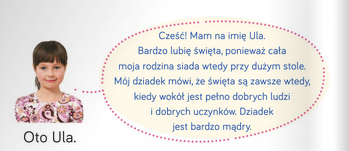 Spróbujcie odpowiedzieć na pytania:1.	Dlaczego Ula lubi święta? 2.	Dlaczego jej dziadek powiedział, że święta są zawsze wtedy, kiedy wokół jest pełno dobrych ludzi i dobrych uczynków?Zadanie 2Rysowanie drogi w labiryncie. Spróbuj, zapewne Ci się uda. 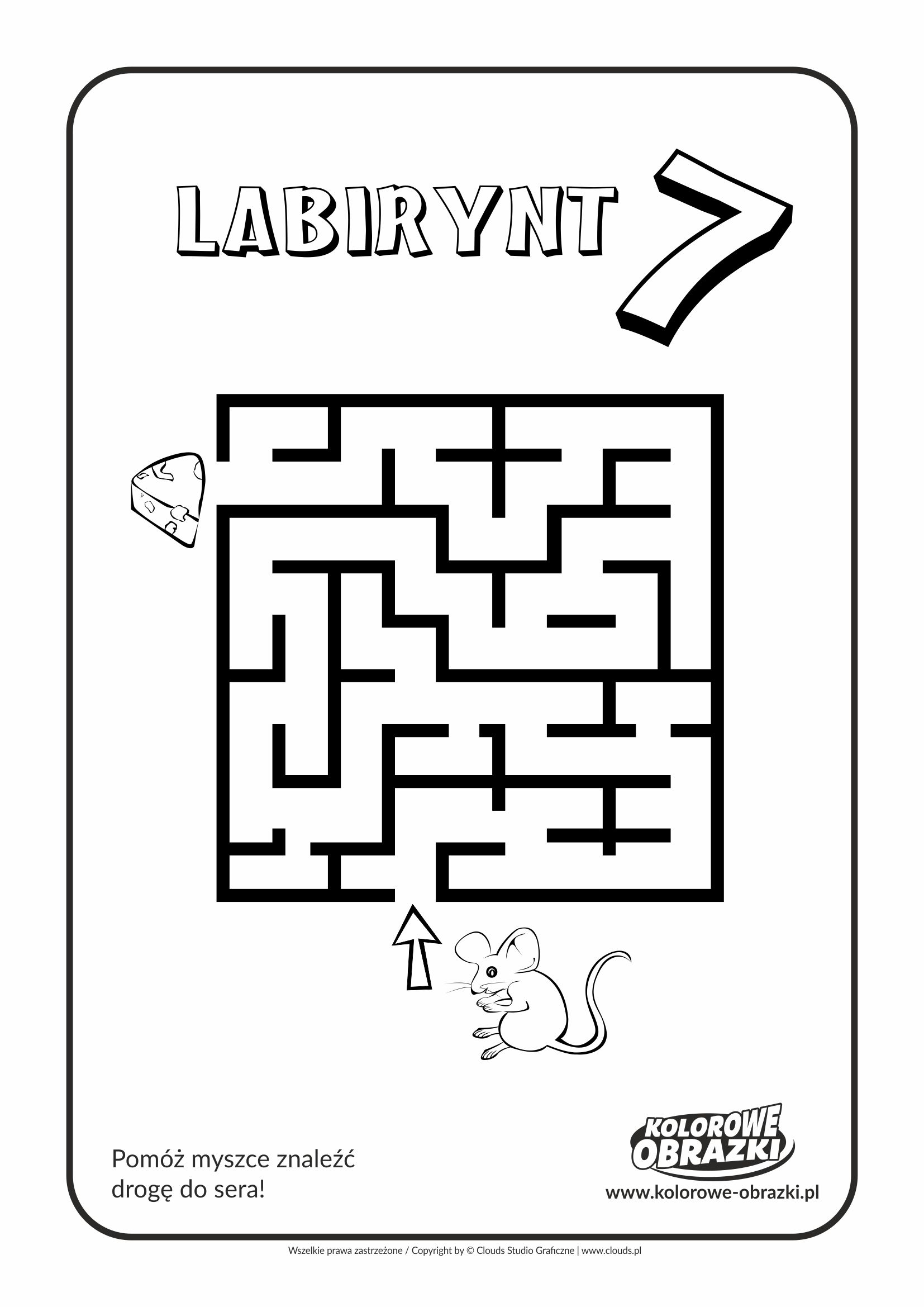 Zadanie 3Spróbujcie pisać cyfrę 8. Zostawiam Wam kilka ćwiczeń. 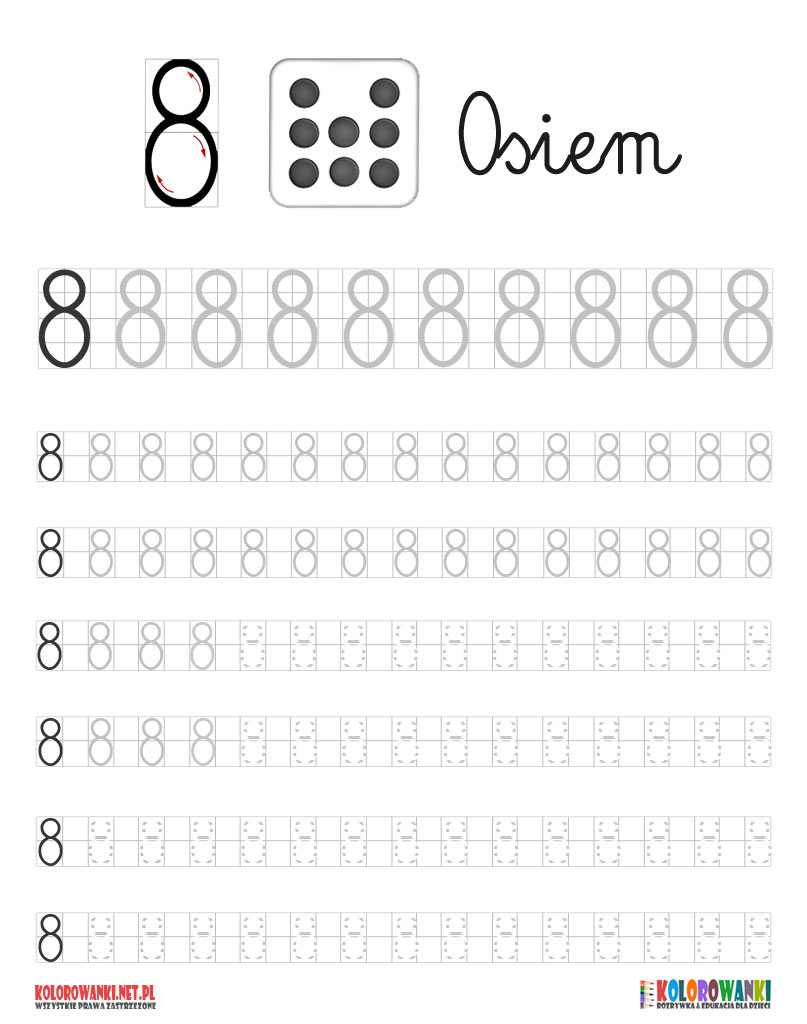 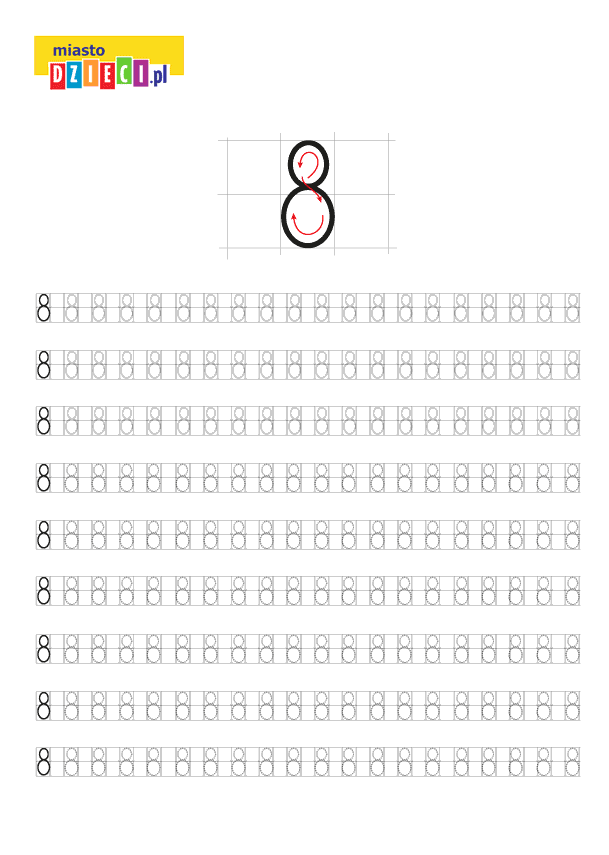 Zadanie 4Spróbujcie wykonać zadania na karcie ćwiczeń. 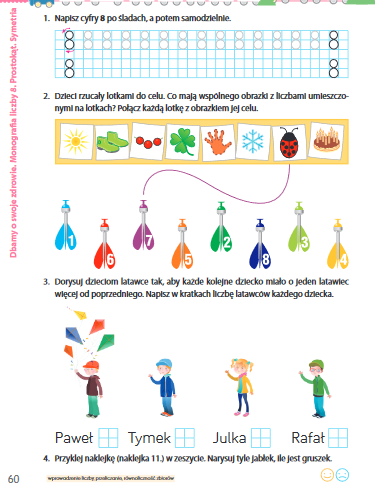 